    Region V Leadership Council Meeting Minutes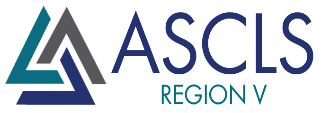 Monday, March 28, 2022 at 6:00 p.m.Region V Presidents Council Voting Members: Jean Bauer, Region V Director 				Open, Region V Developing Professional                 Pat Tille/Steph Jacobson, Region V Sec/Treas                     	Open, Region V Ascending Professional Donna Spannaus-Martin, ASCLS-MN President 		Open, ASCLS-MN President-Elect	Christie Massen, ASCLS-ND President			Sharon Reistad, ASCLS-ND President-ElectTonia Benthin, ASCLS-SD President			                 Open, ASCLS-SD President-Elect	Elizabeth Dahlgren, ASCLS-WI President			 Hannah Baker , ASCLS-WI President-Elect	Region V Presidents Council Non-Voting Members:	Christie Massen, Region V LDC				Brooke Solberg, Region V MSC	Ali Nussbaum, Region V PAC	Sue Iddings, Region V Symposium Chair                 Crystal Paul, Region V Leadership Academy 	Donna Spannaus-Martin, GAC Rep to Region V  	Pat Tille, Diversity Advocacy Council	 Agenda:Roll call – Greetings/Introductions  *Jean Bauer, Steph Jacobson, Donna Spannaus-Martin, Christie Massen, Brooke SolbergCall for additional agenda items *NoneRegion V Treasurer’s Report – Pat Tille *N/A – no activity, no change in past monthRegion V Secretary’s Report – Pat Tille/Stephanie Jacobson*No quorum to approve reports/minutes—hold motion until next meetingRegion V Director Report - Jean Bauer  a.  Region V Pins – pins to be brought to Region V meeting and state meetings attended by Jean to be soldb.  2023 State Meetings *MN April 18-19 2023; Mankato, MN*SD April 20-21, 2023 Chamberlain, SD possibly*ND – No dates yet*WI – week of April 17th possibly2022 Region V Symposium Update – Sue Iddings *All speakers set and PACE forms back, food is set. Each state to bring a couple baskets/prizes. Looking for game and entertainment. Exhibitors to be contacted in the next couple of weeks.7.    State Society Updates: ASCLS-MN –Donna Spannaus-Martin  Has stickers to add to PAC trophy. State meeting Wednesday and Thursday (30 & 31) this week, now have a president elect.ASCLS-ND –Christie Massen/Sharon Reistad In ND, they are finalizing the state meeting presentations. Per Christie, I will not be able to attend the state meeting; however, Sharon will be attending and facilitate meetings. I am putting together a welcome message and the business meeting power point. We do not have next year's date set that I am aware of. ASCLS-SD –Tonia Benthin Working to book 2023 venue. Still gathering PACE forms, meeting is April 21-22, 2022 in Brookings, SDASCLS-WI –Elizabeth Dahlgren/Hannah Baker  No report        8.   Committees:Leadership Development Committee – Christie MassenThe committee is working on finalizing the curriculum for the leadership certificate and finalizing two online courses that will be part of the curriculum.  Here are the courses: Fundamentals of Leadership, Leading with Professionalism, Communication and Interpersonal Skills for Leaders, Visioning, Problem Solving, & Decision Making, Leading a Diverse and Inclusive Workforce, and Leadership EthicsLeadership Academy – Crystal Paul Had a LA meeting and got the next steps assigned to move forward. W/O a national LA, hoping to have more interest. Application registration deadline will be August 1st, 2022Membership Services (MSC) – Brooke SolbergAfter April 1, Voices Under 40 Nominations open. Application process re-done to streamline. Additional efforts for recruitment survey out to educators. Specific target is unknown but should be out soon. Changes coming to membership packages: 1) membership price modification (all states same rate), 2) individuals can still sign up themselvesPAC – Ali Nussbaum No activityGovernment Affairs (GAC) – Donna Spannaus-Martin Link for VALID Act: https://www.aacc.org/advocacy-and-outreach/laboratory-voiceDo not reach out yet, review and be ready to take a position in the near future. Waiting on AACC and Jim Flannagan before we take a position.Diversity Advocacy Council – Pat Tille No Update        9.   Next Meeting and Adjournment – ????		*Cancel April meeting due to conflicts with state meetings	*Monday May 23rd 6 pm cst